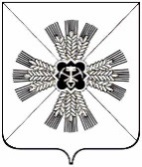 РОССИЙСКАЯ ФЕДЕРАЦИЯКЕМЕРОВСКАЯ ОБЛАСТЬПРОМЫШЛЕННОВСКИЙ МУНИЦИПАЛЬНЫЙ РАЙОНПАДУНСКОЕ СЕЛЬСКОЕ ПОСЕЛЕНИЕСОВЕТ НАРОДНЫХ ДЕПУТАТОВПАДУНСКОГО СЕЛЬСКОГО ПОСЕЛЕНИЯ3-й созыв, 42-е заседаниеРЕШЕНИЕот 14.11.2017 №87п.ст. ПадунскаяОб утверждении графика выездных дней для выдачи справок и выписок, приема граждан по личным вопросам в с. Абышево,  д. Озерки, д. Денисовка Падунского сельского поселения    Рассмотрев заявления граждан о необходимости назначения выездных дней для выдачи справок и выписок, приема граждан по личным вопросам в с. Абышево, д. Озерки, д. Денисовка Совет народных депутатов Падунского сельского поселенияРЕШИЛ:    1. Утвердить график выездных дней для выдачи справок и выписок, приема граждан по личным вопросам в с. Абышево, д. Озерки, д. Денисовка Падунского сельского поселения.    2. Разместить данное решение на официальном сайте администрации Промышленновского муниципального района в информационно-телекоммуникационной сети «Интернет».    3. Контроль за исполнением настоящего решения оставляю за собой.                Председатель Совета народных депутатовПадунского сельского поселения                                                   А.А. Маркосян                      Глава Падунского сельского поселения                                                   А.А. Маркосян Приложение                                                             к решению Совета народных депутатовПадунского сельского поселенияот 14.11.2017 г. №87Графиквыездных дней для выдачи справок и выписок,приема граждан по личным вопросамв с. Абышево, д. Озерки, д. Денисовка Падунского сельского поселения.Ф.И.ОдолжностьДни приемаЧасыприемаЧасыприемаМесто приемаМаркосянАрагацАрамовичГлава Падунского сельскогопоселенияПоследний вторник каждого месяца10.0010.00СДК с. АбышевоМаркосянАрагацАрамовичГлава Падунского сельскогопоселенияПоследний вторник каждого месяцаМаркосянАрагацАрамовичГлава Падунского сельскогопоселенияПоследний вторник каждого месяцаВанюшкина  Елена МихайловнаВедущий специалистПадунского сельскогопоселенияПоследний вторник каждого месяца11.2011.20СДК д. ОзеркиВанюшкина  Елена МихайловнаВедущий специалистПадунского сельскогопоселенияПоследний вторник каждого месяца12.4012.40СДКд. Денисовка